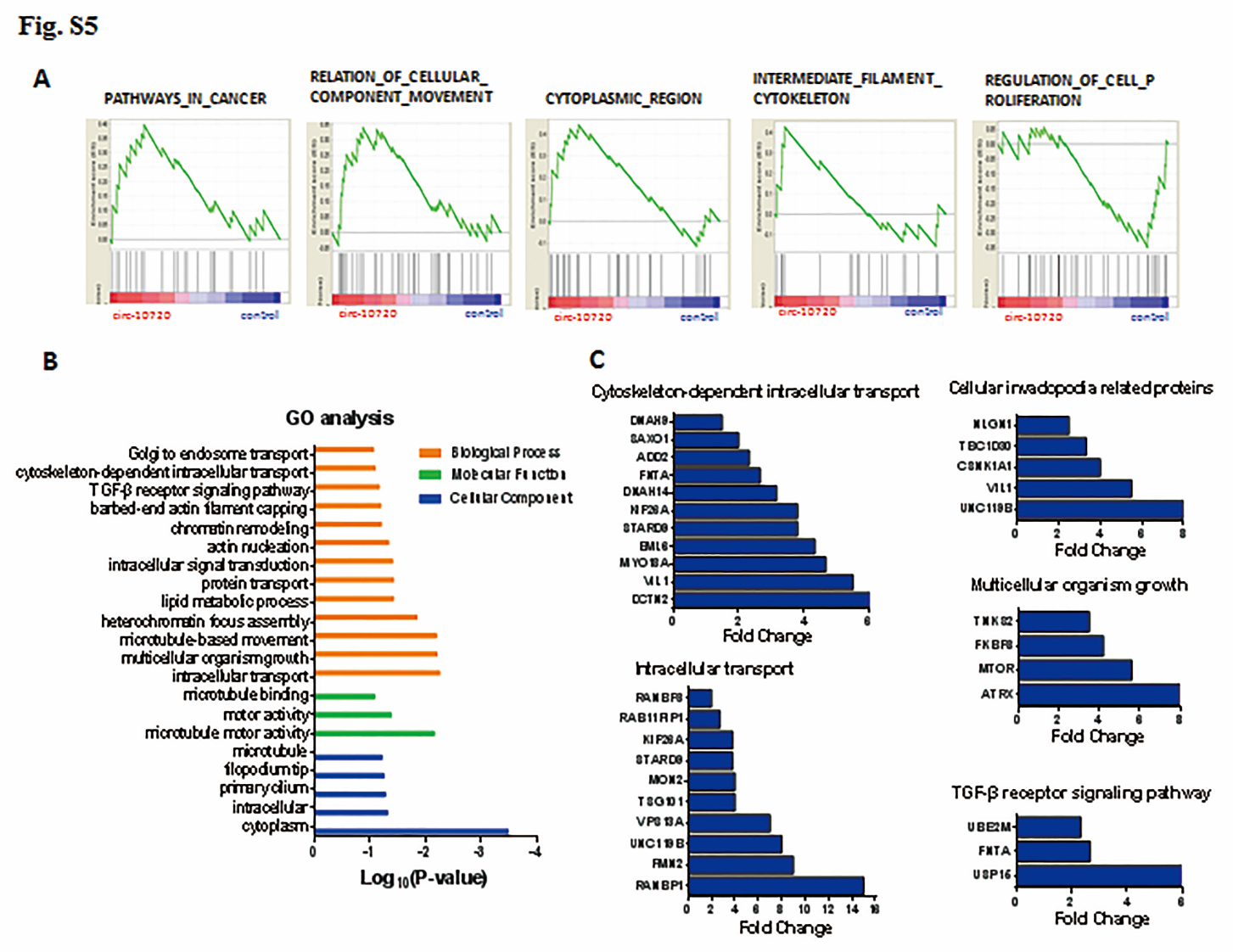 Figure S5. Proteomic analysis by GSEA and GO analysis assay established the differential expression under circ-10720 overexpression. (A) GSEA plots for the gene sets in PLC-PRF-5 cells overexpressed circ-10720 or control vectors. (B) Statistical analysis of the up-regulated biological processes, molecular function and cellular component of PLC-PRF-5 cells after circ-10720 overexpression. (C) Up-regulated genes associated with intracellular transport, invadopodia proteins, TGF-β receptor signaling pathways and so on in circ-10720 overexpressed PLC-PRF-5 cells was analyzed.